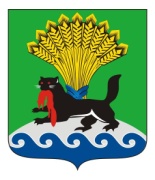 РОССИЙСКАЯ ФЕДЕРАЦИЯИРКУТСКАЯ ОБЛАСТЬИРКУТСКОЕ РАЙОННОЕ МУНИЦИПАЛЬНОЕ ОБРАЗОВАНИЕАДМИНИСТРАЦИЯПОСТАНОВЛЕНИЕот «__» ________	 2017 г.                     						   № ____Об утверждении административного регламента предоставления муниципальной услуги «Передача в безвозмездное пользование муниципального имущества без проведения торгов»В целях повышения требований к качеству и доступности предоставления муниципальной услуги в Иркутском районном муниципальном образовании, в соответствии с Федеральным законом от 27.07.2010 № 210-ФЗ «Об организации предоставления государственных и муниципальных услуг», постановлением администрации Иркутского районного муниципального образования от 18.03.2015 № 1758 «Об утверждении порядка разработки и утверждения административных регламентов предоставления муниципальных услуг ИРМО», руководствуясь статьями 39, 45, 54 Устава Иркутского районного муниципального образования, администрация Иркутского районного муниципального образованияПОСТАНОВЛЯЕТ:Утвердить административный регламент предоставления муниципальной услуги «Передача в безвозмездное пользование муниципального имущества без проведения торгов» (прилагается).Комитету по управлению муниципальным имуществом и жизнеобеспечению администрации Иркутского районного муниципального образования организовать предоставление муниципальной услуги «Передача в безвозмездное пользование муниципального имущества без проведения торгов» в соответствии с административным регламентом, утвержденным пунктом 1 настоящего постановления.Постановление администрации Иркутского районного муниципального образования от 04.10.2012 № 4650 «Об утверждении административного регламента предоставления муниципальной услуги «Передача в безвозмездное пользование муниципального имущества без проведения торгов» признать утратившим силу.Отделу по организации делопроизводства и работе с обращениями граждан организационно-контрольного управления администрации Иркутского районного муниципального образования внести в оригинал постановления администрации Иркутского районного муниципального образования от 04.10.2012 № 4650 «Об утверждении административного регламента предоставления муниципальной услуги «Передача в безвозмездное пользование муниципального имущества без проведения торгов» информацию о признании акта утратившим силу. Опубликовать настоящее постановление в газете «Ангарские огни» и разместить на официальном сайте Иркутского районного муниципального образования www.irkraion.ru.Контроль исполнения настоящего постановления возложить на заместителя Мэра района.Мэр района                                                                                               Л.П. ФроловАнтикоррупционная экспертиза:Администрацией Иркутского районного муниципального образования, в лице начальника правового управления Янковской Анны Владимировны, в соответствии с пунктом 2 статьи 6 Федерального закона от 25 декабря 2008 г. №273-ФЗ «О противодействии коррупции» и подпунктом 3 пункта 1 статьи 3 Федерального закона от 17 июля 2009 №172-ФЗ «Об антикоррупционной экспертизе нормативных правовых актов и проектов нормативных правовых актов» проведена экспертиза  согласуемого проекта нормативно-правового акт в целях выявления в нем положений, способствующих созданию условий для проявления коррупции.ЗАКЛЮЧЕНИЕ:В согласуемом проекте нормативно-правового акта не выявлены положения, способствующие созданию условий для проявления коррупции.Начальник правового управления ___________________ А.В. ЯнковскаяСПИСОК РАССЫЛКИ:УТВЕРЖДЕНпостановлением администрации Иркутского районного муниципального образованияот _________________№ ______АДМИНИСТРАТИВНЫЙ РЕГЛАМЕНТПРЕДОСТАВЛЕНИЯ МУНИЦИПАЛЬНОЙ УСЛУГИ«ПЕРЕДАЧА В БЕЗВОЗМЕЗДНОЕ ПОЛЬЗОВАНИЕ МУНИЦИПАЛЬНОГО ИМУЩЕСТВА БЕЗ ПРОВЕДЕНИЯ ТОРГОВ»1. ОБЩИЕ ПОЛОЖЕНИЯГлава 1. ПРЕДМЕТ РЕГУЛИРОВАНИЯ АДМИНИСТРАТИВНОГО РЕГЛАМЕНТА1. Административный регламент предоставления муниципальной услуги «Передача в безвозмездное пользование муниципального имущества без проведения торгов» (далее – регламент) регулирует общественные отношения при предоставлении Комитетом по управлению муниципальным имуществом и жизнеобеспечению Иркутского районного муниципального образования (далее – уполномоченный орган) муниципальной услуги «Передача в безвозмездное пользование муниципального имущества без проведения торгов» (далее – муниципальная услуга), устанавливает стандарт предоставления муниципальной услуги, состав, последовательность и сроки административных процедур, требования к порядку их выполнения, формы контроля за исполнением настоящего регламента, порядок обжалования решений и действий (бездействия) уполномоченного органа, а также его должностных лиц.Глава 2. КРУГ ЗАЯВИТЕЛЕЙ2. Правом на получение муниципальной услуги обладают юридические лица и индивидуальные предприниматели без образования юридического лица, являющиеся:государственными органами, органами местного самоуправления, а также государственными внебюджетными фондами, Центральным банком Российской Федерации;государственными и муниципальными учреждениями;некоммерческими организациями, созданными в форме ассоциаций и союзов, религиозных и общественных организаций (объединений) (в том числе политические партии, общественные движения, общественные фонды, общественные учреждения, органы общественной самодеятельности, профессиональные союзы, их объединения (ассоциации), первичные профсоюзные организации), объединениями работодателей, товариществами собственников жилья, социально ориентированными некоммерческими организациями при условии осуществления ими деятельности, направленной на решение социальных проблем, развитие гражданского общества в Российской Федерации, а также других видов деятельности, предусмотренных статьей 31.1 Федерального закона от 12.01.1996 № 7-ФЗ «О некоммерческих организациях»;адвокатскими, нотариальными, торгово-промышленными палатами;образовательными учреждениями независимо от их организационно-правовых форм, включая указанные в пп.2 п.2 настоящего регламента государственные и муниципальные образовательные учреждения, и медицинскими учреждениями частной системы здравоохранения;лицами, обладающими правами владения и (или) пользования сетью инженерно-технического обеспечения, в случае, если передаваемое имущество является частью соответствующей сети инженерно-технического обеспечения и данные часть сети и сеть являются технологически связанными в соответствии с законодательством о градостроительной деятельности;лицами, с которыми заключен государственный или муниципальный контракт по результатам конкурса или аукциона, проведенных в соответствии с Федеральным законом от 21.07.2005 № 94-ФЗ «О размещении заказов на поставки товаров, выполнение работ, оказание услуг для государственных и муниципальных нужд», если предоставление указанных прав было предусмотрено конкурсной документацией, документацией об аукционе для целей исполнения этого государственного или муниципального контракта. Срок предоставления указанных прав на такое имущество не может превышать срок исполнения государственного или муниципального контракта;правопреемниками приватизированного унитарного предприятия в случае, если такое имущество не включено в состав подлежащих приватизации активов приватизированного унитарного предприятия, но технологически и функционально связано с приватизированным имуществом и отнесено федеральными законами к объектам гражданских прав, оборот которых не допускается, или к объектам, которые могут находиться только в государственной или муниципальной собственности;лицами, обладающими частью или частями помещения, здания, строения или сооружения, если общая площадь передаваемого имущества составляет не более чем двадцать квадратных метров и не превышает десять процентов площади соответствующего помещения, здания, строения или сооружения, права на которые принадлежат лицу, передающему такое имущество;лицами, подавшими единственную заявку на участие в конкурсе или аукционе, в случае, если указанная заявка соответствует требованиям и условиям, предусмотренным конкурсной документацией или документацией об аукционе, а также лицом, признанным единственным участником конкурса или аукциона, на условиях и по цене, которые предусмотрены заявкой на участие в конкурсе или аукционе и конкурсной документацией или документацией об аукционе, но по цене не менее начальной (минимальной) цены договора (лота), указанной в извещении о проведении конкурса или аукциона. При этом для организатора торгов заключение предусмотренных настоящей частью договоров в этих случаях является обязательным.3. Правом на получение муниципальной услуги также обладают юридические лица и индивидуальные предприниматели без образования юридического лица в случаях, если:передаваемое в субаренду или в безвозмездное пользование лицом, которому права владения и (или) пользования в отношении государственного или муниципального имущества предоставлены по результатам проведения торгов, или в случае, если такие торги признаны несостоявшимися, либо в случае, если указанные права предоставлены на основании государственного или муниципального контракта;международными договорами Российской Федерации (в том числе межправительственными соглашениями), федеральными законами, устанавливающими иной порядок распоряжения этим имуществом, актами Президента Российской Федерации, актами Правительства Российской Федерации, решениями судов, вступившими в законную силу;имущество предоставляется на срок не более чем тридцать календарных дней в течение шести последовательных календарных месяцев (предоставление указанных прав на такое имущество одному лицу на совокупный срок более чем тридцать календарных дней в течение шести последовательных календарных месяцев без проведения конкурсов или аукционов запрещается);имущество предоставляется взамен недвижимого имущества, права в отношении которого прекращаются в связи со сносом или с реконструкцией здания, строения, сооружения, которыми или частью которых является такое недвижимое имущество, либо в связи с предоставлением прав на такое недвижимое имущество государственным или муниципальным образовательным учреждениям, медицинским учреждениям. При этом недвижимое имущество, права на которое предоставляются, должно быть равнозначным ранее имевшемуся недвижимому имуществу по месту расположения, площади и определяемой в соответствии с законодательством Российской Федерации, регулирующим оценочную деятельность, стоимости. Условия, при которых недвижимое имущество признается равнозначным ранее имевшемуся недвижимому имуществу, устанавливаются федеральным антимонопольным органом;имущество предоставляется в порядке муниципальных преференций;имущество будет использовано для размещения сетей связи, объектов почтовой связи.4. Юридические лица и индивидуальные предприниматели без образования юридического лица, физические лица в иных случаях, предусмотренных Федеральным законом от 26.07.2006 135-ФЗ «О защите конкуренции» (далее – заявители).Глава 3. ТРЕБОВАНИЯ К ПОРЯДКУ ИНФОРМИРОВАНИЯ О ПОРЯДКЕ ПРЕДОСТАВЛЕНИЯ МУНИЦИПАЛЬНОЙ УСЛУГИ5. Информирование по вопросам предоставления муниципальной услуги, в том числе о ходе предоставления муниципальной услуги, входит в обязанность сотрудника уполномоченного органа, ответственного за прием и выдачу документов (далее – лицо, ответственное за предоставление муниципальной услуги).6. Информирование и консультации осуществляются при личном обращении заявителя, письменном обращении заявителя с использованием средств почтовой, телефонной, электронной связи, посредством размещения информации на официальном сайте Иркутского районного муниципального образования в информационно-телекоммуникационной сети «Интернет» www.irkraion.ru, на информационных стендах.7. При личном приеме заявителей либо при обращении заявителя посредством телефонной связи лицо, ответственное за предоставление муниципальной услуги, подробно информирует заявителей по интересующим их вопросам. 8. Лицо, ответственное за предоставление муниципальной услуги либо сотрудник многофункционального центра предоставления государственных и муниципальных услуг (далее – МФЦ), предоставляет информацию по следующим вопросам:об уполномоченном органе, осуществляющем предоставление муниципальной услуги, включая информацию о месте нахождения уполномоченного органа, графике работы, контактных телефонах;о порядке предоставления муниципальной услуги и о ходе предоставления муниципальной услуги;о перечне документов, необходимых для предоставления муниципальной услуги;о сроке предоставления муниципальной услуги;об основаниях отказа в предоставлении муниципальной услуги;о порядке обжалования действий (бездействия) и решений, осуществляемых и принимаемых в ходе предоставления муниципальной услуги.9. Основными требованиями к информированию заявителей являются:достоверность предоставляемой информации;четкость в изложении информации;удобство и доступность получения информации;оперативность предоставления информации;полнота информирования;соответствие информации требованиям законодательства10. Предоставление информации по телефону 8 (3952) 71-80-04 осуществляется путем непосредственного общения заявителя с лицом, ответственным за предоставление муниципальной услуги. 11. Ответ на телефонный звонок должен начинаться с информации о наименовании органа, в который позвонил гражданин, фамилии, имени, отчестве и должности сотрудника, принявшего телефонный звонок.При невозможности специалиста, принявшего звонок, самостоятельно ответить на поставленный вопрос телефонный звонок должен быть переадресован другому специалисту или же обратившемуся заявителю должен быть сообщен телефонный номер, по которому можно получить необходимую информацию.12. Если заявителя не удовлетворяет информация, представленная лицом, ответственным за предоставление муниципальной услуги, он может обратиться к руководителю уполномоченного органа в соответствии с графиком приема заявителей, указанном  в п.18 настоящего регламента.Прием заявителей руководителем уполномоченного органа проводится по предварительной записи, которая осуществляется по телефону 8 (3952) 71-80-49.13. Обращения заявителя  о предоставлении информации рассматриваются лицами, ответственными за предоставление муниципальной услуги в течение тридцати календарных дней с момента регистрации обращения. Днем регистрации обращения является день его поступления в уполномоченный орган.Ответ на обращение, поступившее в уполномоченный орган, в течение срока его рассмотрения направляется по адресу, указанному в обращении.14. Информация об уполномоченном органе, порядке предоставления муниципальной услуги, а также порядке получения информации по вопросам предоставления муниципальной услуги и ходе предоставления муниципальной услуги размещается:на информационных стендах уполномоченного органа;на официальном сайте Иркутского районного муниципального образования в информационно-телекоммуникационной сети «Интернет» www.irkraion.ru,  в разделе «Муниципальные услуги»;на Едином портале государственных и муниципальных услуг в информационно-телекоммуникационной сети «Интернет» www.gosuslugi.ru;на официальном сайте МФЦ в информационно-телекоммуникационной сети «Интернет» www.mfc38.ru.15. На информационном стенде у кабинета, где осуществляется прием граждан, размещается следующая информация:образец оформления заявления для предоставления муниципальной услуги;перечень документов, прилагаемых к заявлению;извлечения из нормативных правовых актов, содержащих нормы, регулирующие предоставление муниципальной услуги;о сроках предоставления муниципальной услуги;информация, указанная в п.17 настоящего регламента;об основаниях отказа в предоставлении муниципальной услуги;информация о порядке досудебного (внесудебного) обжалования решений и действий (бездействия) органа, предоставляющего муниципальную услугу, а также его должностных лиц.16. Информация о порядке предоставления муниципальной услуги предоставляется бесплатно.17. Информация об уполномоченном органе:а) адрес места нахождения уполномоченного органа: 664007, г. Иркутск, ул. Карла Маркса, 40/1, кабинет 434;б) график работы уполномоченного органа: в) прием заявлений осуществляется по адресу: 664007, г. Иркутск, ул. Карла Маркса, 40/1, кабинет 431 с понедельника по четверг с 8-00 до 17-00, обед с 12-00 до 12-48, в порядке живой очереди;г) контактный телефон для справок: 8(3952) 718-004;д) адрес электронной почты: kumi@irkraion.ru.18. График приема заявителей руководителем уполномоченного органа:Каждый вторник месяца 14-00 – 16-00.Раздел II. СТАНДАРТ ПРЕДОСТАВЛЕНИЯ МУНИЦИПАЛЬНОЙ УСЛУГИГлава 4. НАИМЕНОВАНИЕ МУНИЦИПАЛЬНОЙ УСЛУГИ 19. Под муниципальной услугой в настоящем регламенте понимается передача в безвозмездное пользование муниципального имущества без проведения торгов.Глава 5. НАИМЕНОВАНИЕ СТРУКТУРНОГО ПОДРАЗДЕЛЕНИЯ АДМИНИСТРАЦИИ ИРКУТСКОГО РАЙОННОГО МУНИЦИПАЛЬНОГО ОБРАЗОВАНИЯ, ПРЕДОСТАВЛЯЮЩЕГО МУНИЦИПАЛЬНУЮ УСЛУГУ 20. Структурным подразделением администрации Иркутского районного муниципального образования (далее – администрация ИРМО), предоставляющим муниципальную услугу, является Комитет по управлению муниципальным имуществом и жизнеобеспечению администрации ИРМО.21. Запрещается требовать от заявителя осуществления действий, в том числе согласований, необходимых для получения муниципальной услуги и связанных с обращением в иные государственные органы, органы местного самоуправления, организации, за исключением получения услуг, документов и информации, утвержденных Думой Иркутского района, которые являются необходимыми и обязательными для предоставления муниципальных услуг.22. Иные органы власти и местного самоуправления и организации, участвующие в предоставлении муниципальной услуги:Территориальный орган Федеральной налоговой службы. Глава 6. ОПИСАНИЕ РЕЗУЛЬТАТА ПРЕДОСТАВЛЕНИЯ МУНИЦИПАЛЬНОЙ УСЛУГИ 23. Конечным результатом предоставления муниципальной услуги является:заключение договора безвозмездного пользования муниципальным имуществом;мотивированный письменный отказ в заключении договора безвозмездного пользования муниципальным имуществом.Глава 7. СРОК ПРЕДОСТАВЛЕНИЯ МУНИЦИПАЛЬНОЙ УСЛУГИ, В ТОМ ЧИСЛЕ С УЧЕТОМ НЕОБХОДИМОСТИ ОБРАЩЕНИЯ В ОРГАНИЗАЦИИ, УЧАСТВУЮЩИЕ В ПРЕДОСТАВЛЕНИИ МУНИЦИПАЛЬНОЙ УСЛУГИ, СРОК ВЫДАЧИ (НАПРАВЛЕНИЯ) ДОКУМЕНТОВ, ЯВЛЯЮЩИХСЯ РЕЗУЛЬТАТОМ ПРЕДОСТАВЛЕНИЯ МУНИЦИПАЛЬНОЙ УСЛУГИ24. Срок предоставления муниципальной услуги заявителям составляет не более 31 календарного дня с момента поступления заявления в уполномоченный орган.25. Срок приостановления предоставления муниципальной услуги законодательством Российской Федерации и Иркутской области не предусмотрен.Глава 8. ПЕРЕЧЕНЬ НОРМАТИВНЫХ ПРАВОВЫХ АКТОВ, РЕГУЛИРУЮЩИХ ОТНОШЕНИЯ, ВОЗНИКАЮЩИЕ В СВЯЗИ С ПРЕДОСТАВЛЕНИЕМ МУНИЦИПАЛЬНОЙ УСЛУГИ, С УКАЗАНИЕМ ИХ РЕКВИЗИТОВ И ИСТОЧНИКОВ ОФИЦИАЛЬНОГО ОПУБЛИКОВАНИЯ 26. Правовой основой предоставления муниципальной услуги являются следующие нормативные правовые акты:Конституция Российской Федерации («Российская газета» от 25.12.1993 № 237);Гражданский кодекс Российской Федерации («Российская газета» от 08.12.1994 № 238 - 239, «Собрание законодательства Российской Федерации» от 05.12.1994 № 32, ст. 3301);Федеральный закон от 06.10.2003 № 131-ФЗ «Об общих принципах организации местного самоуправления в Российской Федерации» («Собрание законодательства РФ», 06.10.2003, № 40, ст. 3822, «Парламентская газета», № 186, 08.10.2003, «Российская газета», № 202, 08.10.2003);Федеральный закон от 27.07.2010 № 210-ФЗ «Об организации предоставления государственных и муниципальных услуг» («Российская газета», № 168, 30.07.2010, «Собрание законодательства РФ», 02.08.2010, № 31, ст. 4179);Федеральный закон от 26.07.2006 № 135-ФЗ «О защите конкуренции» («Российская газета», № 162, 27.07.2006, «Собрание законодательства РФ», 31.07.2006, № 31 (1 ч.), ст. 3434, «Парламентская газета», № 126 - 127, 03.08.2006);Федеральный закон от 02.05.2006 № 59-ФЗ «О порядке рассмотрения обращений граждан Российской Федерации» («Российская газета», № 95, 05.05.2006, Собрание законодательства РФ, 08.05.2996, № 19, ст. 2060; 05.07.2010, № 27, ст. 3410, «Парламентская газета», № 70 - 71, 11.05.2006);Федеральный закон от 12.06.2002 № 67-ФЗ «Об основных гарантиях избирательных прав и права на участие в референдуме граждан Российской Федерации» («Российская газета» от 15.06.2002 № 106);Устав Иркутского районного муниципального образования («Ангарские огни» от 26.06.1999 № 24);Решение Иркутской районной Думы от 31.10.2008 № 52-386/рд «Об утверждении Положения о порядке управления и распоряжения имуществом, находящимся в собственности Иркутского районного муниципального образования» («Ангарские огни», 14.11.2008 № 45)Постановление администрации Иркутского районного муниципального образования от 21.06.2012 № 2897 «Об утверждении Положения о порядке сдачи муниципального имущества Иркутского районного муниципального образования в аренду и безвозмездное пользование» (вместе с Методикой расчета размера годовой арендной платы за пользование объектами муниципального имущества Иркутского районного муниципального образования); Постановление администрации Иркутского районного муниципального образования от 28.09.2016 № 307 «Об утверждении Положения о порядке формирования, ведения, утверждения и обязательного опубликования перечня муниципального имущества Иркутского районного муниципального образования, свободного от прав третьих лиц (за исключением имущественных прав субъектов малого и среднего предпринимательства)» («Ангарские огни», № 39, 07.10.2016).Глава 9. ИСЧЕРПЫВАЮЩИЙ ПЕРЕЧЕНЬ ДОКУМЕНТОВ, НЕОБХОДИМЫХ В СООТВЕТСТВИИ С НОРМАТИВНЫМИ ПРАВОВЫМИ АКТАМИ ДЛЯ ПРЕДОСТАВЛЕНИЯ МУНИЦИПАЛЬНОЙ УСЛУГИ И УСЛУГ, КОТОРЫЕ ЯВЛЯЮТСЯ НЕОБХОДИМЫМИ И ОБЯЗАТЕЛЬНЫМИ ДЛЯ ПРЕДОСТАВЛЕНИЯ МУНИЦИПАЛЬНОЙ УСЛУГИ, ПОДЛЕЖАЩИХ ПРЕДОСТАВЛЕНИЮ ЗАЯВИТЕЛЕМ27. Для получения муниципальной услуги заявитель предоставляет заявление о предоставлении муниципальной услуги по форме, приведенной в  приложении 1 к настоящему регламенту, где указывается:фамилия, имя и отчество заявителя (фамилия, имя отчество лица, представляющего заявителя по доверенности);организационно-правовая форма и полное наименование юридического лица (индивидуального предпринимателя без образования юридического лица – далее индивидуальный предприниматель), которое представляет заявитель;юридический адрес/адрес регистрации заявителя;адрес для получения почтовой корреспонденции заявителя и контактные телефоны;ИНН организации и (или) индивидуального предпринимателя;ОГРН/ОГРНИП;основания, подтверждающие право подписания заявления заявителем/документ, подтверждающий полномочия лица, подписавшего заявление от имени иного лица;наименование испрашиваемого муниципального имущества;место расположения испрашиваемого имущества;цель использования испрашиваемого имущества;площадь испрашиваемого имущества в кв.м.;срок, на который испрашивается имущество (либо бессрочно);28. К заявлению прилагается копия паспорта гражданина (физического лица), подписавшего заявление.29. Требования к заявлению:текст заявления должен быть написан разборчиво;заявление не должно иметь подчисток, приписок, зачеркнутых слов и не оговоренных в нем исправлений;30. Запрещается требовать от заявителя представления документов и информации, которые находятся в распоряжении органов, предоставляющих муниципальную услугу, иных органов власти и местного самоуправления и организаций, в соответствии с нормативными правовыми актами Российской Федерации, нормативными правовыми актами субъектов Российской Федерации и муниципальными правовыми актами. Глава 10. ПЕРЕЧЕНЬ ДОКУМЕНТОВ, НЕОБХОДИМЫХ В СООТВЕТСТВИИ С НОРМАТИВНЫМИ ПРАВОВЫМИ АКТАМИ ДЛЯ ПРЕДОСТАВЛЕНИЯ МУНИЦИПАЛЬНОЙ УСЛУГИ, КОТОРЫЕ НАХОДЯТСЯ В РАСПОРЯЖЕНИИ ГОСУДАРСТВЕННЫХ ОРГАНОВ, ОРГАНОВ МЕСТНОГО САМОУПРАВЛЕНИЯ И ИНЫХ ОРГАНОВ, УЧАСТВУЮЩИХ В ПРЕДОСТАВЛЕНИИ МУНИЦИПАЛЬНЫХ УСЛУГ, И КОТОРЫЕ ЗАЯВИТЕЛЬ ВПРАВЕ ПРЕДОСТАВИТЬ31. Заявитель вправе самостоятельно предоставить сведения, указанные в п. п. 2,6 п. 27 настоящего регламента в форме выписки из Единого государственного реестра юридических лиц или Единого государственного реестра индивидуальных предпринимателей, полученной не ранее чем за 3 месяца до даты обращения за получением муниципальной услуги. 32. Уполномоченный орган при предоставлении муниципальной услуги не вправе требовать от заявителей:представления документов и информации или осуществления действий, представление или осуществление которых не предусмотрено нормативными правовыми актами, регулирующими отношения, возникающие в связи с предоставлением муниципальной услуги;представления документов и информации, которые в соответствии с нормативными правовыми актами Российской Федерации, нормативными правовыми актами Иркутской области и муниципальными правовыми актами муниципальных образований Иркутской области находятся в распоряжении органа местного самоуправления муниципального образования Иркутской области, предоставляющего муниципальную услугу, иных государственных органов, органов местного самоуправления муниципальных образований Иркутской области и (или) подведомственных государственным органам и органам местного самоуправления муниципальных образований Иркутской области организаций, участвующих в предоставлении государственных или муниципальных услуг, за исключением документов, указанных в части 6 статьи 7 Федерального закона от 27.07.2010 № 210-ФЗ «Об организации предоставления государственных и муниципальных услуг».Глава 11. ИСЧЕРПЫВАЮЩИЙ ПЕРЕЧЕНЬ ОСНОВАНИЙ ДЛЯ ОТКАЗА В ПРИЕМЕ ДОКУМЕНТОВ, НЕОБХОДИМЫХ ДЛЯ ПРЕДОСТАВЛЕНИЯ МУНИЦИПАЛЬНОЙ УСЛУГИ 33. Основания для отказа в приеме к рассмотрению заявления отсутствуют.Глава 12. ИСЧЕРПЫВАЮЩИЙ ПЕРЕЧЕНЬ ОСНОВАНИЙ ДЛЯ ПРИОСТАНОВЛЕНИЯ ИЛИ ОТКАЗА В ПРЕДОСТАВЛЕНИИ МУНИЦИПАЛЬНОЙ УСЛУГИ34. Основаниями для приостановления предоставления муниципальной услуги являются:отсутствие в обращении хотя бы одного из сведений, требуемых в соответствии с п. 27 настоящего регламента.рассмотрение антимонопольным органом возможности предоставления муниципальной преференции на срок не более 35 календарных дней.35. Основания для отказа в предоставлении муниципальной услуги:заявление оформлено с нарушением требований, предусмотренных п. 29 настоящего регламента;в заявлении указаны недостоверные сведения о заявителе;несоответствие заявителя требованиям, установленным частью 1 статьи 17.1 Федерального закона от 26.07.2006 № 135-ФЗ «О защите конкуренции»;4)    испрашиваемый объект уже передан в пользование другому лицу;5)   антимонопольный орган отказал в предоставлении муниципальной преференции;6) правовое управление администрации ИРМО дало письменное заключение о невозможности и (или) незаконности предоставления муниципальной услуги.Глава 13. ПЕРЕЧЕНЬ УСЛУГ, КОТОРЫЕ ЯВЛЯЮТСЯ НЕОБХОДИМЫМИ И ОБЯЗАТЕЛЬНЫМИ ДЛЯ ПРЕДОСТАВЛЕНИЯ МУНИЦИПАЛЬНОЙ УСЛУГИ36. Услуги, которые являются необходимыми и обязательными для предоставления муниципальной услуги, в том числе сведения о документе (документах), выдаваемом (выдаваемых) организациями, участвующими в предоставлении муниципальной, отсутствуют.Глава 14. ПОРЯДОК, РАЗМЕР И ОСНОВАНИЯ ВЗИМАНИЯ ГОСУДАРСТВЕННОЙ ПОШЛИНЫ ИЛИ ИНОЙ ПЛАТЫ, ВЗИМАЕМОЙ ЗА ПРЕДОСТАВЛЕНИЕ МУНИЦИПАЛЬНОЙ УСЛУГИ, В ТОМ ЧИСЛЕ В ЭЛЕКТРОННОЙ ФОРМЕ 37. Плата за предоставление муниципальной услуги не взимается.Глава 15. ПОРЯДОК, РАЗМЕР И ОСНОВАНИЯ ВЗИМАНИЯ ПЛАТЫ ЗА ПРЕДОСТАВЛЕНИЕ УСЛУГ, КОТОРЫЕ ЯВЛЯЮТСЯ НЕОБХОДИМЫМИ И ОБЯЗАТЕЛЬНЫМИ ДЛЯ ПРЕДОСТАВЛЕНИЯ МУНИЦИПАЛЬНОЙ УСЛУГИ, ВКЛЮЧАЯ  ИНФОРМАЦИЮ О МЕТОДИКЕ РАСЧЕТА РАЗМЕРА ТАКОЙ ПЛАТЫ38. Обращение заявителя за услугами, которые являются необходимыми и обязательными для предоставления муниципальной услуги, не требуется.Глава 16. МАКСИМАЛЬНЫЙ СРОК ОЖИДАНИЯ В ОЧЕРЕДИ ПРИ ПОДАЧЕ ЗАЯВЛЕНИЯ О ПРЕДОСТАВЛЕНИИ МУНИЦИПАЛЬНОЙ УСЛУГИ, УСЛУГИ, ПРЕДОСТАВЛЯЕМОЙ ОРГАНИЗАЦИЕЙ, УЧАСТВУЮЩЕЙ В ПРЕДОСТАВЛЕНИИ МУНИЦИПАЛЬНОЙ УСЛУГИ,  И ПРИ ПОЛУЧЕНИИ РЕЗУЛЬТАТА ПРЕДОСТАВЛЕНИЯ ТАКИХ УСЛУГ  39. Максимальное время ожидания в очереди при подаче заявления и документов о предоставлении муниципальной услуги не превышает 15 минут.40. Максимальное время ожидания в очереди при получении результата муниципальной услуги не превышает 15 минут.Глава 17. СРОК И ПОРЯДОК РЕГИСТРАЦИИ ЗАЯВЛЕНИЯ О ПРЕДОСТАВЛЕНИИ МУНИЦИПАЛЬНОЙ УСЛУГИ, В ТОМ ЧИСЛЕ В ЭЛЕКТРОННОЙ ФОРМЕ41. Прием заявлений осуществляется в порядке очереди и (или) по предварительной записи и (или) посредством почтовой связи.42. Заявление о предоставлении муниципальной услуги в письменном виде подлежит регистрации лицом, ответственным за прием заявления и документов о предоставлении муниципальной услуги, незамедлительно после проверки в случае соответствия представленных документов требованиям действующего законодательства, настоящего регламента.43. Подача заявления и иных документов, необходимых для предоставления муниципальной услуги, и прием таких заявлений и документов с использованием Единого портала государственных и муниципальных услуг.Глава 18. ТРЕБОВАНИЯ К ПОМЕЩЕНИЯМ, В КОТОРЫХ ПРЕДОСТАВЛЯЕТСЯ МУНИЦИПАЛЬНАЯ УСЛУГА, К МЕСТУ ОЖИДАНИЯ И ПРИЕМА ЗАЯВИТЕЛЕЙ44. Вход в здание уполномоченного органа оборудуется информационной табличкой (вывеской), содержащей информацию о полном наименовании уполномоченного органа.Инвалидам (включая инвалидов, использующих кресла-коляски и собак-проводников) (далее – инвалиды) обеспечивается беспрепятственный доступ к зданию уполномоченного органа и к предоставляемой в нем муниципальной услуге.В случаях, если здания невозможно полностью приспособить с учетом потребностей инвалидов, администрация ИРМО принимает согласованные с собственником здания, общественным объединением инвалидов, осуществляющим свою деятельность на территории Иркутского районного муниципального образования, меры для обеспечения доступа инвалидов к месту предоставления муниципальной услуги. 45. На территории, прилегающей к зданию, в котором сотрудники осуществляют прием заявителей, оборудуются места для парковки автотранспортных средств. Доступ заявителей к парковочным местам является бесплатным.46. Здание, в котором располагаются сотрудники, осуществляющие прием заявителей, должно быть оборудовано входом, обеспечивающим свободный доступ заявителей в помещение, и располагается с учетом пешеходной доступности не более 10 минут от остановок общественного транспорта. Здание, в котором предоставляется муниципальная услуга, должно быть оборудовано средствами пожаротушения, средствами оказания первой медицинской помощи (аптечкой), охранно-пожарной сигнализацией.47. Прием заявлений и документов, необходимых для предоставления муниципальной услуги, осуществляется в кабинетах уполномоченного органа. 48. У входа в кабинет размещаются информационные стенды с информацией о предоставлении муниципальной услуги, в том числе с образцом заполнения заявления и перечнем документов, необходимых для предоставления муниципальной услуги, а также информационные таблички с указанием:номера кабинета, в котором предоставляется муниципальная услуга;наименования органа, предоставляющего муниципальную услугу;режима работы, в том числе часов приема и выдачи документов.49. Места ожидания должны соответствовать комфортным условиям для заявителей, оборудованы стульями. Количество мест ожидания определяется исходя из фактической нагрузки и возможностей для их размещения в здании.50. Места для заполнения документов оборудуются столами, стульями и обеспечиваются образцами заполнения документов, бланками заявлений и канцелярскими принадлежностями.51. Прием заявителей ведется в порядке живой очереди.52. Каждое рабочее место специалистов должно быть оборудовано персональным компьютером с возможностью доступа к необходимым базам данных, оргтехникой.Глава 19. ПОКАЗАТЕЛИ ДОСТУПНОСТИ И КАЧЕСТВА МУНИЦИПАЛЬНОЙ УСЛУГИ, В ТОМ ЧИСЛЕ КОЛИЧЕСТВО ВЗАИМДЕЙСТВИЙ ЗАЯВИТЕЛЯ С ДОЛЖНОСТНЫМИ ЛИЦАМИ ПРИ ПРЕДОСТАВЛЕНИИ МУНИЦИПАЛЬНОЙ УСЛУГИ И ИХ ПРОДОЛЖИТЕЛЬНОСТЬ, ВОЗМОЖНОСТЬ ПОЛУЧЕНИЯ МУНИЦИПАЛЬНОЙ УСЛУГИ В МНОГОФУНКЦИОНАЛЬНОМ ЦЕНТРЕ ПРЕДОСТАВЛЕНИЯ ГОСУДАРСТВЕННЫХ И МУНИЦИПАЛЬНЫХ УСЛУГ, ВОЗМОЖНОСТЬ ПОЛУЧЕНИЯ ИНФОРМАЦИИ О ХОДЕ ПРЕДОСТАВЛЕНИЯ МУНИЦИПАЛЬНОЙ УСЛУГИ, В ТОМ ЧИСЛЕ С ИСПОЛЬЗОВАНИЕМ ИНФОРМАЦИОННО-КОММУНИКАЦИОННЫХ ТЕХНОЛОГИЙ53. Основными показателями доступности и качества муниципальной услуги являются:соблюдение требований к местам предоставления муниципальной услуги, их транспортной доступности предусмотренных главой 18 настоящего регламента;максимальное время ожидания в очереди при подаче документов – 15 минут;отсутствие обращений об обжаловании решений и действий (бездействия) уполномоченного органа, а также должностных лиц уполномоченного органа;4) количество взаимодействий заявителя с должностными лицами уполномоченного органа – 2.54. Основными требованиями к качеству рассмотрения обращений заявителей являются:достоверность предоставляемой заявителям информации о ходе рассмотрения обращения;полнота информирования заявителей о ходе рассмотрения обращения;удобство и доступность получения заявителями информации о порядке предоставления муниципальной услуги;оперативность вынесения решения в отношении рассматриваемого обращения.55. Взаимодействие заявителя с должностными лицами уполномоченного органа осуществляется при личном приеме граждан в соответствии с графиком приема граждан уполномоченного органа.56. Заявителю посредством электронной почты уполномоченного органа обеспечивается возможность получения сведений о ходе предоставления муниципальной услуги.Глава 20. ИНЫЕ ТРЕБОВАНИЯ, В ТОМ ЧИСЛЕ УЧИТЫВАЮЩИЕ ОСОБЕННОСТИ ПРЕДОСТАВЛЕНИЯ МУНИЦИПАЛЬНОЙ УСЛУГИ В МНОГОФУНКЦИОНАЛЬНЫХ ЦЕНТРАХ ПРЕДОСТАВЛЕНИЯ ГОСУДАРСТВЕННЫХ И МУНИЦИПАЛЬНЫХ УСЛУГ И ОСОБЕННОСТИ ПРЕДОСТАВЛЕНИЯ МУНИЦИПАЛЬНОЙ УСЛУГИ В ЭЛЕКТРОННОЙ ФОРМЕ  57. Заявителям обеспечивается возможность получения муниципальной услуги в многофункциональных центрах, предоставляющих муниципальную услугу на территории Иркутского районного муниципального образования и города Иркутска. Раздел III. СОСТАВ, ПОСЛЕДОВАТЕЛЬНОСТЬ И СРОКИ ВЫПОЛНЕНИЯ АДМИНИСТРАТИВНЫХ ПРОЦЕДУР, ТРЕБОВАНИЯ К ПОРЯДКУ ИХ ВЫПОЛНЕНИЯ, В ТОМ ЧИСЛЕ ОСОБЕННОСТИ ВЫПОЛНЕНИЯ АДМИНИСТРАТИВНЫХ ПРОЦЕДУР В ЭЛЕКТРОННОЙ ФОРМЕ Глава 21. ПЕРЕЧЕНЬ И ПОСЛЕДОВАТЕЛЬНОСТЬ АДМИНИСТРАТИВНЫХ ПРОЦЕДУР58. Предоставление муниципальной услуги в письменной форме включает следующие административные процедуры:прием, регистрация заявления и документов, подлежащих предоставлению заявителем;формирование и направление межведомственных запросов в органы (организации), участвующие в предоставлении муниципальной услуги;принятие решения о предоставлении муниципальной услуги либо уведомления об отказе;направление (выдача) заявителю уведомления о предоставлении муниципальной услуги, либо уведомление об отказе в предоставлении услуги 59. Блок-схема предоставления муниципальной услуги приводится в приложении 2 к настоящему регламенту.Глава 22. ПРИЕМ, РЕГИСТРАЦИЯ ЗАЯВЛЕНИЯ И ДОКУМЕНТОВ, ПОДЛЕЖАЩИХ ПРЕДОСТАВЛЕНИЮ ЗАЯВИТЕЛЕМ60. Основанием для начала административной процедуры является поступление в уполномоченный орган письменного заявления по форме, приведенной в приложении 1 к настоящему регламенту одним из следующих способов:посредством личного обращения заявителя;посредством обращения заявителя через МЦФ. 61. Должностное лицо уполномоченного органа, ответственный за прием документов (далее – лицо, ответственное за прием документов) регистрирует заявление, присваивает регистрационный номер и дату на заявление, вносит запись о регистрации заявления в журнал входящей корреспонденции документов.Максимальный срок выполнения составляет 15 минут на каждое поступившее заявление.62. Днем обращения заявителя считается дата поступления и регистрации заявления и документов в уполномоченном органе, до 16-00. При поступлении обращения после 16-00 его регистрация происходит следующим рабочим днем.63. Заявление не позднее чем через 1 рабочий день с момента регистрации передается руководителю уполномоченного органа.64. Критерием принятия решения по административной процедуре является поступление в уполномоченный орган заявления.65. Результатом административной процедуры является зарегистрированное заявление в соответствии с действующим законодательством Российской Федерации и настоящим регламентом.66. Способом фиксации результата административной процедуры является факт регистрации заявления в журнале входящей корреспонденции уполномоченного органа.Глава 23. ФОРМИРОВАНИЕ И НАПРАВЛЕНИЕ МЕЖВЕДОМСТВЕННЫХ ЗАПРОСОВ В ОРГАНЫ (ОРГАНИЗАЦИИ), УЧАСТВУЮЩИЕ В ПРЕДОСТАВЛЕНИИ МУНИЦИПАЛЬНОЙ УСЛУГИ  67. Основанием для начала административной процедуры является получение лицом, ответственным за предоставление муниципальной услуги заявления с отметкой руководителя уполномоченного органа о принятии к исполнению.68. Лицо, ответственное за предоставление муниципальной услуги в течение 30 минут на каждое поступившее заявление проверяет заявление на соответствие действующему законодательству и настоящему регламенту.1) в случае если заявление не соответствует требованиям п. 27 настоящего регламента, то в течение 2 дней готовит проект письма заявителю, в котором указывает нарушения. 2) в случае если заявление соответствует требованиям п. 27 настоящего регламента, то в течение 1 рабочего дня готовит проект межведомственного запроса в территориальный орган Федеральной налоговой службы;3) в случаях, предусмотренных статьей 19 Федерального закона от 26.07.2006 № 135-ФЗ «О защите конкуренции», готовит пакет документов для предоставления муниципальной преференции в порядке и объеме, предусмотренном статьей 20 Федерального закона от 26.07.2006 № 135-ФЗ «О защите конкуренции».69. Лицо, ответственное за предоставление муниципальной услуги приобщает ответ на межведомственный запрос  из территориального органа Федеральной налоговой службы. 70. Критерием принятия решения по административной процедуре является сведения, указанные заявителем в заявлении. 71. Результатом административной процедуры является получение в рамках межведомственного взаимодействия информации, необходимой для предоставления муниципальной услуги заявителю.72. Способом фиксации результата административной процедуры является фиксация факта получения сведений, полученных в рамках межведомственного взаимодействия, необходимых для предоставления муниципальной услуги в журнале регистрации входящей корреспонденции.Глава 24. ПРИНЯТИЕ РЕШЕНИЯ О ПРЕДОСТАВЛЕНИИ МУНИЦИПАЛЬНОЙ УСЛУГИ ЛИБО УВЕДОМЛЕНИЕ ОБ ОТКАЗЕ В ПРЕДОСТАВЛЕНИИ МУНИЦИПАЛЬНОЙ УСЛУГИ73. Основанием для начала административной процедуры является наличие заявления с достоверными сведениями, предусмотренными п. 27 настоящего регламента. 74. Лицо, ответственное за предоставление муниципальной услуги проверяет наличие или отсутствие оснований, предусмотренных п. 35 настоящего регламента, и по результатам  проверки совершает одно из следующих действий:в случае отсутствия оснований, предусмотренных п.  35 настоящего регламента, а также если территориальный орган Федеральной налоговой службы подтверждает достоверность сведений, указанных заявителем, и предоставляет всю необходимую в соответствии с процедурой межведомственного взаимодействия информацию, то лицо, ответственное за предоставление муниципальной услуги, в течение 15 календарных дней готовит проект постановления о заключении договора безвозмездного пользования муниципальным имуществом (далее – постановление);  в случае наличия оснований, предусмотренных п.  35, а также если ответ на межведомственный запрос содержит указания, что сведения, представленные заявителем, являются недостоверными или отсутствуют в базах данных территориального органа Федеральной налоговой службы, то предоставление муниципальной услуги заявителю незамедлительно прекращается.75. По завершении действия, указанного в пп. 1 п. 74 настоящего регламента, лицо, ответственное за предоставление муниципальной услуги согласовывает проект постановления в соответствии с общими правилами делопроизводства администрации ИРМО.76. Критерием принятия решения по административной процедуре является наличие или отсутствие оснований, предусмотренных п. 35 настоящего регламента.77. Результатом выполнения административной процедуры является принятие решения уполномоченным органом решения о предоставлении муниципальной услуги.78. Способом фиксации результата административной процедуры является фиксация в журнале регистрации уполномоченного органа регистрации постановления либо мотивированный письменный отказ в предоставлении муниципальной услуги. Глава 25. НАПРАВЛЕНИЕ (ВЫДАЧА) ЗАЯВИТЕЛЮ УВЕДОМЛЕНИЯ О ПРЕДОСТАВЛЕНИИ МУНИЦИПАЛЬНОЙ УСЛУГИ, ЛИБО УВЕДОМЛЕНИЕ ОБ ОТКАЗЕ В ПРЕДОСТАВЛЕНИИ МУНИЦИПАЛЬНОЙ УСЛУГИ79. Основанием для начала административной процедуры является наличие постановления либо мотивированного письменного отказа в предоставлении муниципальной услуги.После получения подписанного Мэром Иркутского районного муниципального образования постановления лицо, ответственное за предоставление муниципальной услуги в течение 10 календарных дней готовит проект договора безвозмездного пользования муниципальным имуществом (далее – договор).Руководитель уполномоченного органа после получения проекта договора в течение 10 календарных дней подписывает его и передает лицу, ответственному за предоставление муниципальной услуги.82. Лицо, ответственное за предоставление муниципальной услуги в течение 1 календарного дня после получения от руководителя уполномоченного органа подписанного проекта договора извещает посредством телефонной связи заявителя о готовности договора.83. Заявитель в течение 5 календарных дней с момента оповещения его о подписании руководителем уполномоченного органа договора должен явиться по адресу: г. Иркутск, ул. Карла Маркса, 40/1, каб. 434 для подписания и получения своего экземпляра договора.84. Лицо, ответственное за предоставление муниципальной услугу в случае неисполнения заявителем п. 83 настоящего регламента в установленный срок, направляет проект договора заявителю посредством почтовой связи с обратным уведомлением в течение 1 календарного дня.85. Критерием принятия решения по административной процедуре является наличие постановления либо мотивированного письменного отказа в заключении договора. 86. Результатом исполнения административной процедуры является направление заявителю уведомления о подписании договора руководителем уполномоченного органа либо  уведомление в письменной форме об отказе в заключении договора безвозмездного пользования муниципальным имуществом.87. Способом фиксации результата административной процедуры является подписание руководителем уполномоченного органа и заявителем договора безвозмездного пользования муниципальным имуществом. Раздел IV. ФОРМЫ КОНТРОЛЯ ЗА ПРЕДОСТАВЛЕНИЕМ МУНИЦИПАЛЬНОЙ УСЛУГИ Глава 26. ПОРЯДОК ОСУЩЕСТВЛЕНИЯ ТЕКУЩЕГО КОНТРОЛЯ ЗА СОБЛЮДЕНИЕМ И ИСПОЛНЕНИЕМ ОТВЕТСТВЕННЫМИ ДОЛЖНОСТНЫМИ ЛИЦАМИ ПОЛОЖЕНИЙ АДМИНИСТРАТИВНОГО РЕГЛАМЕНТА И ИНЫХ НОРМАТИВНЫХ ПРАВОВЫХ АКТОВ, УСТАНАВЛИВАЮЩИХ ТРЕБОВАНИЯ К ПРЕДОСТАВЛЕНИЮ МУНИЦИПАЛЬНОЙ УСЛУГИ, А ТАКЖЕ ПРИНЯТИЕМ ИМИ РЕШЕНИЙ 88.Текущий контроль за соблюдением последовательности действий, определенных административными процедурами по предоставлению муниципальной услуги и принятием решений должностными лицами уполномоченного органа, осуществляется должностными лицами уполномоченного органа, наделенными соответствующими полномочиями, путем рассмотрения отчетов должностных лиц уполномоченного органа, а также рассмотрения жалоб заявителей.89. Основными задачами текущего контроля являются:1) обеспечение своевременного и качественного предоставления муниципальной услуги;2) выявление нарушений в сроках и качестве предоставления муниципальной услуги;3) выявление и устранение причин и условий, способствующих ненадлежащему предоставлению муниципальной услуги;4) принятие мер по надлежащему предоставлению муниципальной услуги.90. Текущий контроль осуществляется на постоянной основе.Глава 27. ПОРЯДОК И ПЕРИОДИЧНОСТЬ ОСУЩЕСТВЛЕНИЯ ПЛАНОВЫХ И ВНЕПЛАНОВЫХ ПРОВЕРОК ПОЛНОТЫ И КАЧЕСТВА ПРЕДОСТАВЛЕНИЯ МУНИЦИПАЛЬНОЙ УСЛУГИ, В ТОМ ЧИСЛЕ ПОРЯДОК И ФОРМЫ КОНТРОЛЯ ЗА ПОЛНОТОЙ И КАЧЕСТВОМ ПРЕДОСТАВЛЕНИЯ МУНИЦИПАЛЬНОЙ УСЛУГИ  91. Проверки полноты и качества исполнения настоящего регламента проводятся в рамках оценки соответствия доступности и качества фактически предоставляемых муниципальных услуг стандарту предоставления муниципальной услуги.92. Контроль полноты и качества предоставления муниципальной услуги осуществляется комиссией по контролю за полнотой и качеством предоставления муниципальной услуги (далее - комиссия) в формах:1)  проведения плановых проверок;2) проведения внеплановых проверок.9. Комиссия и положение о деятельности Комиссии утверждаются распоряжением администрации.93. В состав Комиссии входят должностные лица уполномоченного органа, не участвующие в предоставлении муниципальных услуг.94. Внеплановые проверки проводятся в случае:1) ранее проведенной проверки и выявленных нарушений настоящего регламента;2) поступления жалоб от заявителей на действия (бездействие) должностных лиц уполномоченного органа, ответственного за предоставление муниципальной услуги. В случае проведения внеплановой проверки по жалобе заявителя на действия (бездействие) должностных лиц уполномоченного органа, заявитель уведомляется о результатах проверки по поданной им жалобе, а также о решениях принятых по результатам проведенной проверки через организации почтовой связи.95. По результатам проведения проверки за полнотой и качеством предоставления муниципальной услуги оформляется акт проверки, который подписывается всеми членами комиссии.96. По результатам проведенных проверок в случае выявления фактов нарушения прав и законных интересов заявителей осуществляется привлечение виновных лиц к ответственности в соответствии с законодательством Российской Федерации.Глава 28. ОТВЕТСТВЕННОСТЬ ДОЛЖНОСТНЫХ ЛИЦ УПОЛНОМОЧЕННОГО ОРГАНА ЗА РЕШЕНИЯ И ДЕЙСТВИЯ (БЕЗДЕЙСТВИЕ), ПРИНИМАЕМЫЕ (ОСУЩЕСТВЛЯЕМЫЕ) ИМИ В ХОДЕ ПРЕДОСТАВЛЕНИЯ МУНИЦИПАЛЬНОЙ УСЛУГИ97. Должностное лицо, ответственное за предоставление муниципальной услуги, несет персональную ответственность за соблюдение сроков и порядка предоставления муниципальной услуги.98. Обязанность соблюдения положений настоящего регламента закрепляется в должностных инструкциях должностных лиц уполномоченного органа.99. Должностные лица, по вине которых допущены нарушения положений настоящего регламента, привлекаются к дисциплинарной ответственности в соответствии с действующим законодательством и нормативно-правовыми актами Иркутского районного муниципального образования (далее - ИРМО), правовыми актами уполномоченного органа.Глава 29. ПОЛОЖЕНИЯ, ХАРАКТЕРИЗУЮЩИЕ ТРЕБОВАНИЯ К ПОРЯДКУ И ФОРМАМ КОНТРОЛЯ ЗА ПРЕДОСТАВЛЕНИЕМ МУНИЦИПАЛЬНОЙ УСЛУГИ, В ТОМ ЧИСЛЕ СО СТОРОНЫ ГРАЖДАН, ИХ ОБЪЕДИНЕНИЙ И ОРГАНИЗАЦИЙ100. Контроль, за предоставлением муниципальной услуги со стороны граждан, их объединений и организаций осуществляется путем информирования уполномоченного органа о фактах:нарушения прав и законных интересов заявителей решением, действием (бездействием) уполномоченного органа, его должностных лиц;нарушения положений настоящего регламента или иных нормативных правовых актов Российской Федерации, устанавливающих требования к предоставлению муниципальной услуги;некорректного поведения должностных лиц уполномоченного органа, нарушения правил служебной этики при предоставлении муниципальной услуги.101.  Информацию, указанную в п. 100 настоящего регламента, заявители могут сообщить одним из следующих способов:1) путем направления письменного обращения посредством организации почтовой связи, по адресу, указанному в п. 17 настоящего регламента.2) лично по адресу указанному в п. 17 настоящего регламента.3) посредством электронной почты: kumi@irkraion.ru.4) через официальный сайт Иркутского района www.irkraion.ru.102. Контроль, за предоставлением муниципальной услуги осуществляется руководителем уполномоченного органа в соответствии с действующим законодательством.Раздел V. ДОСУДЕБНЫЙ (ВНЕСУДЕБНЫЙ) ПОРЯДОК ОБЖАЛОВАНИЯ РЕШЕНИЙ И ДЕЙСТВИЙ (БЕЗДЕЙСТВИЯ) ОРГАНА, ПРЕДОСТАВЛЯЮЩЕГО МУНИЦИПАЛЬНУЮ УСЛУГУ, А ТАКЖЕ ЕГО ДОЛЖНОСТНЫХ ЛИЦ Глава 30.  ОБЖАЛОВАНИЕ РЕШЕНИЙ И ДЕЙСТВИЙ (БЕЗДЕЙСТВИЯ)УПОЛНОМОЧЕННОГО ОРГАНА, А ТАКЖЕ ДОЛЖНОСТНЫХ ЛИЦУПОЛНОМОЧЕННОГО ОРГАНА103. Предметом досудебного (внесудебного) обжалования являются решения и действия (бездействие) органа, предоставляющего муниципальную услугу, его должностных лиц.104. С целью обжалования решений и действий (бездействия) уполномоченного органа, а также должностных лиц уполномоченного органа заинтересованное лицо вправе обратиться к руководителю уполномоченного органа в соответствии с графиком приема заявителей, указанным в п. 18 настоящего регламента либо к первому заместителю Мэра, с заявлением об обжаловании решений и действий (бездействия) уполномоченного органа, а также должностных лиц уполномоченного органа (далее - жалоба).105. Информацию о порядке подачи и рассмотрения жалобы заинтересованные лица могут получить:1) на стендах, расположенных в помещениях, занимаемых уполномоченным органом.2) на официальном сайте Иркутского района www.irkraion.ru.3) на официальном сайте МФЦ в информационно-телекоммуникационной сети «Интернет» www.mfc38.ru.106. Заинтересованное лицо может обратиться с жалобой, в том числе в следующих случаях:1) нарушение срока регистрации заявления заявителя о предоставлении муниципальной услуги;2) нарушение срока предоставления муниципальной услуги;3) требование у заявителя документов, не предусмотренных нормативными правовыми актами Российской Федерации, нормативными правовыми актами Иркутской области, нормативно-правовыми актами ИРМО, настоящим регламентом для предоставления муниципальной услуги.4) отказ в приеме документов, предоставление которых предусмотрено нормативными правовыми актами Российской Федерации, нормативными правовыми актами Иркутской области, нормативно-правовыми актами ИРМО для предоставления муниципальной услуги, у заявителя.5) отказ в предоставлении муниципальной услуги, если основания отказа не предусмотрены федеральными законами и принятыми в соответствии с ними иными нормативными правовыми актами Российской Федерации, нормативными правовыми актами Иркутской области, нормативно-правовыми актами ИРМО, а также настоящим регламентом.6) требование с заявителя при предоставлении муниципальной услуги платы, не предусмотренной нормативными правовыми актами Российской Федерации, нормативными правовыми актами Иркутской области, нормативно-правовыми актами ИРМО.107. Жалоба может быть подана в письменной форме на бумажном носителе одним из следующих способов:1) лично по адресу: 664007, г. Иркутск, ул. Карла Маркса, 40/1, кабинет 431;2) путем направления через организации почтовой связи;3) посредствам обращения заявителя через МЦФ. 108. Прием жалоб в письменной форме также осуществляется по месту нахождения органа уполномоченного на предоставление муниципальной услуги.109. Жалоба может быть подана при личном приеме заинтересованного лица. Прием заинтересованных лиц в уполномоченном органе осуществляет руководитель, в случае его отсутствия – лицо его замещающее.110. Прием заинтересованных лиц у руководителя уполномоченного органа проводится по графику приема заявителей уполномоченного органа указанного в п. 18 настоящего регламента по предварительной записи, которая осуществляется по телефону: 8(3952) 718-049.111. При личном приеме обратившееся заинтересованное лицо предъявляет документ, удостоверяющий его личность.112. Жалоба должна содержать:1) наименование органа предоставляющего муниципальную услугу, наименование должности, Ф.И.О. лица уполномоченного органа предоставляющего муниципальную услугу, решения и действия (бездействие) которых обжалуются;2) фамилию, имя, отчество (если имеется), сведения о заинтересованном лице, а также номер (номера) контактного телефона, почтовый адрес, по которому  должны быть направлены ответ, уведомление о переадресации обращения;3) сведения об обжалуемых решениях и действиях (бездействии) уполномоченного органа, должностного лица уполномоченного органа.4) доводы, на основании которых заинтересованное лицо не согласно с решением и действием (бездействием) уполномоченного органа, должностного лица уполномоченного органа. Заинтересованным лицом могут быть представлены документы (при наличии), подтверждающие доводы заинтересованного лица, либо их копии.113. При рассмотрении жалобы:1) обеспечивается объективное, всестороннее и своевременное рассмотрение жалоб, в случае необходимости - с участием заинтересованного лица, направившего жалобу;2) по результатам рассмотрения жалобы принимаются меры, направленные на восстановление или защиту нарушенных прав, свобод и законных интересов заинтересованных лиц;3) обеспечивается по запросу заинтересованного лица представление ему информации и документов, необходимых для обоснования и рассмотрения жалобы в течение трех рабочих дней со дня регистрации жалобы в уполномоченном органе.114.  Жалоба, поступившая в уполномоченный орган подлежит рассмотрению в течение 15 рабочих дней со дня ее регистрации, в случае обжалования отказа уполномоченного органа, действий (бездействия), должностных лиц в приеме документов у заинтересованного лица, либо в отказе исправления допущенных опечаток и ошибок или в случае обжалования нарушения установленного срока таких исправлений - в течение 5 рабочих дней со дня ее регистрации.В случае поступления жалобы в отношении муниципальной услуги, которую оказывает другой уполномоченный орган, жалоба регистрируется в администрации в течение одного рабочего дня со дня ее поступления и в течение одного рабочего дня со дня ее регистрации направляется в уполномоченный орган, предоставляющий соответствующую муниципальную услугу, с уведомлением заинтересованного лица, направившего жалобу, о переадресации жалобы.115. В рассмотрении жалобы отказывается в случае:если в жалобе не указана фамилия заявителя, направившего жалобу, и почтовый адрес, по которому должен быть направлен ответ;если в жалобе обжалуется судебное решение (в течение 7 дней со дня регистрации жалоба возвращается гражданину, направившему обращение, с разъяснением порядка обжалования данного судебного решения);если в жалобе содержатся нецензурные либо оскорбительные выражения, угрозы жизни, здоровью и имуществу должностного лица, а также членов его семьи (должностное лицо вправе оставить обращение без ответа по существу поставленных в нем вопросов и сообщить гражданину, направившему обращение, о недопустимости злоупотреблением правом);если текст письменной жалобы не поддается прочтению. Лицу, направившему жалобу, сообщается об отказе в рассмотрении жалобы в течение 7 рабочих дней со дня регистрации жалобы в письменной форме на бумажном носителе или в электронной форме сообщается лицу, если его фамилия и почтовый адрес (адрес электронной почты) поддаются прочтению.если в жалобе заявителя содержится вопрос, на который ему многократно давались письменные ответы по существу в связи с ранее направляемыми обращениями, и при этом в обращении не приводятся новые доводы или обстоятельства;если в жалобе содержится вопрос, на который заявителю неоднократно давались письменные ответы по существу и в связи с ранее направляемыми жалобами, при этом в жалобе не приводятся новые доводы или обстоятельства, руководитель уполномоченного органа принимает решение о безосновательности очередной жалобы и прекращении переписки по данному вопросу при условии, что указанная жалоба и ранее направляемые жалобы направлялись в уполномоченный орган или одному и тому же должностному лицу. О данном решении лицо, направившее жалобу, уведомляется в письменной форме на бумажном носителе или в электронной форме в течение 7 рабочих днейесли ответ по существу поставленного в обращении вопроса не может быть дан без разглашения сведений, составляющих государственную или иную охраняемую федеральным законом тайну (заявителю, направившему обращение, сообщается о невозможности дать ответ по существу поставленного в нем вопроса в связи с недопустимостью разглашения указанных сведений).116. По результатам рассмотрения жалобы уполномоченный орган, принимает одно из следующих решений:удовлетворяет жалобу, в том числе в форме отмены принятого решения, исправления допущенных должностными лицами уполномоченного органа опечаток и ошибок в выданных в результате предоставления муниципальной услуги документах, возврата заявителю денежных средств, взимание которых не предусмотрено нормативными правовыми актами Российской Федерации, правовыми актами Иркутской области, правовыми актами Иркутского районного муниципального образования, настоящим административным регламентом;отказывает в удовлетворении жалобы.117. В ответе по результатам рассмотрения жалобы указываются:наименование органа, предоставляющего муниципальную услугу, рассмотревшего жалобу, должность, фамилия, имя и (если имеется) отчество его должностного лица, принявшего решение по жалобе;номер, дата, место принятия решения, включая сведения о должностном лице, решение или действие (бездействие) которого обжалуется;фамилия, имя и (если имеется) отчество заинтересованного лица, подавшего жалобу;основания для принятия решения по жалобе;принятое по жалобе решение;в случае, если жалоба признана обоснованной, - сроки устранения выявленных нарушений, в том числе срок предоставления результата муниципальной услуги.7) сведения о порядке обжалования принятого по жалобе решения.118. Основаниями отказа в удовлетворении жалобы являются:наличие вступившего в законную силу решения суда по жалобе о том же предмете и по тем же основаниям;подача жалобы лицом, полномочия которого не подтверждены в порядке, установленном законодательством Российской Федерации;наличие решения по жалобе, принятого ранее в отношении того же заинтересованного лица и по тому же предмету жалобы.119. Решение, принятое по результатам рассмотрения жалобы, может быть обжаловано в порядке, установленном законодательством.120. В случае установления в ходе или по результатам рассмотрения жалобы признаков состава административного правонарушения или преступления должностное лицо, наделенное полномочиями по рассмотрению жалоб, незамедлительно направляет имеющиеся материалы в органы прокуратуры.121. Способами информирования заинтересованных лиц о порядке подачи и рассмотрения жалобы являются:личное обращение заинтересованных лиц в уполномоченный орган;путем направления через организации почтовой связи;с помощью телефонной связи;путем размещения информации на стендах, расположенных в помещениях, занимаемых уполномоченным органом;Заместитель Мэра района                                                                          Д.В. ГоринПриложение  1к административному регламентупредоставления муниципальной услуги « Передача в безвозмездное пользование муниципального имущества без проведения торгов»                                       Председателю КУМИ ИРМОЧекризову В.В. от _________________________________адрес   для     получения   почтовойкорреспонденции: ___________________                                                                                          ___________________________________юридический адрес: ____________________________________________контактный телефон: ________________ЗАЯВЛЕНИЕО ПРЕДОСТАВЛЕНИИ В БЕЗВОЗМЕЗДНОЕ ПОЛЬЗОВАНИЕ МУНИЦИПАЛЬНОГО ИМУЩЕСТВА    Я, ___________________________________________________________________________,(Ф.И.О. лица, подписывающего заявление)представляющий интересы ________________________________________________________(организационно-правовая форма и полное наименование юридического лица/индивидуального предпринимателя)на основании ___________________________________________________________________,              (документ, подтверждающий права лица, подписавшего заявление)прошу  Вас  предоставить  в безвозмездное пользование без проведения торгов следующее    муниципальное   имущество: _____________________________________________________________________________________________________________________________________,(наименование муниципального имущества)место расположения испрашиваемого имущества: ___________________________________________________________________________________________________________________,цель использования испрашиваемого имущества: ____________________________________________________________________________________________________________________,площадь испрашиваемого имущества: __________________________________________ кв.м,срок, на который испрашивается имущество (либо бессрочно) __________________________.О себе сообщаем следующие сведения:Адрес заявителя (место регистрации ИП/место жительства физ. лица): ___________________________________________________________________________________________________ИНН (организации и ИП): ________________________________________________________,ОГРН/ОГРИП: __________________________________________________________________.Паспорт (для физ. лица): __________________________________________________________.__________________/___________________/                               "___" ______________ 20___ г.             М.ППриложение  2к административному регламентупредоставления муниципальной услуги «Передача в безвозмездное пользование муниципального имущества без проведения торгов»БЛОК-СХЕМАПОДГОТОВИЛ:Ведущий экономист отдела муниципальной поддержки и развития малого и среднего предпринимательства «___»___________2017 г.                                           М.О. Богодухова                                           М.О. БогодуховаВИЗА СОГЛАСОВАНИЯ:Первый заместитель Мэра Иркутского районного муниципального образования«___»___________2017 г.                                                                                         Заместитель Мэра Иркутского районного муниципального образованияЗаместитель Мэра – руководитель аппарата Иркутского районного муниципального образованияПредседатель  Комитета по управлению муниципальным имуществом и жизнеобеспечению         «___»___________2017 г.                                                                                                                                                                                              И.В. Жук                                                      Д.В. Горин                                           П. Н. Новосельцев                                                В.В. Чекризов                                                        И.В. Жук                                                      Д.В. Горин                                           П. Н. Новосельцев                                                В.В. ЧекризовЗаместитель Председателя  Комитета по управлению муниципальным имуществом и жизнеобеспечению                                                                                                               «___»___________2017 г.Начальник правового управления«___»___________2017 гНачальник экономического управления «___»___________2017 г     А.В. Парыгин                                             А. В. Янковская	            А.В. Орлова     А.В. Парыгин                                             А. В. Янковская	            А.В. ОрловаНачальник отдела муниципальной поддержки и развития малого и среднего предпринимательства «___»___________2017 г.Начальник отдела муниципальной поддержки и развития малого и среднего предпринимательства «___»___________2017 г. О.Ю. ДертышниковаРуководство – 3 экз.КУМИ – 1 экз.Юридический отдел – 1 экз.Консультант – 1 экз.Гарант – 1 экз.Газета «Ангарские огни» – 1 экз.Понедельник8-00 - 17-00 (перерыв 12-00 - 12-48)Вторник8-00 - 17-00 (перерыв 12-00 - 12-48)Среда8-00 - 17-00 (перерыв 12-00 - 12-48)Четверг8-00 - 17-00 (перерыв 12-00 - 12-48)Пятница8-00 - 16-00 (перерыв 12-00 - 12-48)